Об организации и проведении итогового сочинения (изложения), создании комиссии для  проведения итогового сочинения (изложения) в ГБОУ РГИ им.Г.Альмухаметова 2022-2023 учебного года          В соответствии с Федеральным законом от 29 декабря 2012 года № 273 – ФЗ “Об образовании в Российской Федерации”, Порядком проведения государственной итоговой аттестации по образовательным программам среднего общего образования, утвержденным приказом Министерством образования и науки Российской Федерации от 07.11.2018 года № 190/1512, Порядком проведения итогового сочинения (изложения) в Республике Башкортостан, утвержденный приказом Министерства образования Республики Башкортостан от 27.11.2015 № 2303 (с изменениями и дополнениями), приказом  Министерства образования и науки Республики Башкортостан “Об организации проведения итогового сочинения (изложения) в Республике Башкортостан в 2022-2023 учебном году” от 01.11.2022 г .№ 2748/1,  в целях организации и проведении итогового сочинения (изложения) 07 декабря 2022 года в ГБОУ РГИ им.Г.Альмухаметова ПРИКАЗЫВАЮ:1. Организовать проведение итогового сочинения (изложения) для обучащихся по образовательным программам среднего  общего образования в установленные сроки, установленные Приказом Министерства образования и науки Республики Башкортостан  от 01.11.2022 г .№ 2748/1:  в основной период 07 декабря 2022 года;2. Установить продолжительность проведения итогового сочинения (изложения) 3 часа 55 минут  (235 минут). В продолжительность проведения итогового сочинения (изложения) не включается время, выделенное на подготовительные мероприятия;3. Определить начало итогового сочинения (изложения)  в 10.00ч. по местному времени;4. Сформировать состав школьной  комиссии по организации и проведению итогового сочинения (изложения) в составе:4.1. Назначить ответственным лицом Алексееву Э.А., зам.директора по УВР, за организацию и проведение  итогового сочинения (изложения)  в общеобразовательном учреждении:Алексеева Э.А.   организует  ознакомление  под  подпись  обучающихся  и  их  родителей  (законных представителей)  с  Памяткой  о  порядке  проведения  итогового  сочинения  (изложения), организует  проведение  итогового  сочинения  (изложения)  в  соответствии  с требованиями  Порядка  проведения  ГИА-11,  порядком  проведения  итогового  сочинения (изложения), определенным ОИВ; предоставляет  сведения  для  внесения  в  региональную  информационную  систему обеспечения  проведения  государственной  итоговой  аттестации  обучающихся,  освоивших основные образовательные программы основного общего и среднего общего образования (далее – РИС); информирует  обучающихся  и  их  родителей  (законных  представителей)  о  местах  и сроках  проведения  итогового  сочинения  (изложения),  о  порядке  проведения  итогового сочинения  (изложения),  определенном  ОИВ,  в  том  числе  об  основаниях  для  удаления  с итогового  сочинения  (изложения),  о  времени  и  месте  ознакомления  с  результатами итогового  сочинения  (изложения),  а  также  о  результатах  итогового  сочинения (изложения),  полученных  обучающимися,  а  также,  если  соответствующее  решение  было принято  ОИВ,  –  об организации  перепроверки  отдельных  сочинений  (изложений),  о ведении во время проведения итогового сочинения (изложения) видеозаписи, проводит  инструктаж  лиц,  привлекаемых  к  проведению  итогового  сочинения (изложения), по порядку и процедуре проведения итогового сочинения (изложения), получает бланки итогового сочинения (изложения) в районном отделе образования Октябрьского района;4.2. Назначить специалистом, отвечающего за техническое  обеспечение и поддержку проведения итогового сочинения (изложения) Швецова П.В. Швецов П.В. организует видеозапись проведения итогового сочинения (изложения) в аудитории, видеозапись предоставить на внешнем носителе в орган местного самоуправления администрации Октябрьского района городского округа города Уфа отдел образования,  обеспечивает техническую поддержку проведения и проверки итогового сочинения (изложения), в том числе в соответствии с  Рекомендациями по техническому обеспечению организации и проведения итогового сочинения (изложения): подготовить переносные металлоискатели, средства подавления сигналов подвижной связи;получает  темы  сочинений  (тексты  для  итогового  изложения)  и  обеспечивает информационную безопасность;4.3. Назначить  Членами Комиссии по проведению итогового сочинения (изложения) в учебных кабинетах:- в кабинете № 208 (ауд.01) 11а класс – Худайбердина Г.З. (учитель род.языка ), Амирова Л.Ф. (учитель физкультуры);- в кабинете № 210 (ауд 02) 11 б класс – Исламгулова И.Р. (учитель истории), Султанова А.Ф. (учитель англ.языка);- дежурным вне учебных кабинетов: Прокшину Л.Р., учитель истории-обществознания, Габидуллина И.С. (соцпедагог);Члены Комиссии проводят итоговое сочинение (изложение) согласно Порядку проведения итогового сочинения (изложения);Алексеевой Э..А. произвести замену уроков Членам Комисси по проведению и итогового сочинения (изложения) и классам по учебным кабинетам: 208 каб 9б,в,7в,бкл. переходят в 104 каб.; 210 каб. 7а,б, 9а,б,в кл. переходят в 110 каб.,; каб.217 7в,8а,б,в(1гр),10,5а переходят в каб.217.; ОБЖ 8а,в ,10 переходят в каб.114, 8б переходит в каб.106. 4.4. Назначить  Мухамедьярова А.Р.,библиотекаря, ответственным за обеспеченность участников итогового сочинения (изложения)  орфографическими словарями в количестве 29 штук;4.5.Назначить для  оказания своевременной  медицинской помощи участникам итогового сочинения (изложения) Рахимову С.Б.,медицинского работника, которой необходимо находиться в учебном корпусе на весь период проведения итогового сочинения (изложения) с 9.30ч. в кабинете № 2-108;5.Назначить Маркелова Е.И., зам.директора по АХЧ, ответственного за  обеспечение итогового сочинения (изложения) необходимыми канцтоварами и транспортное сопровождение, за день до проведения итогового сочинения (изложения) проверить настенные часы, проконтролировать состояние помещений (аудиторий) в соответствии санитарно-эпидиомологическим правилам;6. Назначить Магашеву А.М..,классного руководителя 11а класса, Салимову С.Н., классного руководителя 11б класса,  ответственными за своевременную явку обучающихся (не позднее 9.00ч), проследить за обеспеченностью учащихся питьевой водой, гелевыми ручками, наличием документа, удостоверяющего личность (паспорт);7.  Заведующим кабинетов произвести подготовку аудитории: Мухамедьярову А.Р. –каб № 210,  Магашева А.М. – каб № 208;8.  Смолькину А.В, водителю,  обеспечить  своевременное транспортное сопровождение 07.12.2022г. для доставки работ участников итогового сочинения (изложения)  в пункт приема работ МАОУ “Лицей №6”;9. Назначить техническим специалистом по копированию работ участников итогового сочинения(изложения) Мухамедьярова А.Р., учителя истории. Согласно графику Мухамедьярову А.Р. необходимо находиться  в пункте копирования  работ участников сочинения (изложения) в МАОУ “Лицей №6”;10. Назначить Виноградову В.Е., Муллагалиеву Л.К., учителей русского языка и литературы, Членоми муниципальной экспертной Комисси по проверке работ. Принять участие в проверке работ согласно графику в МБОУ “Школа № 141”;11. Контроль за исполнением данного приказа оставляю за собой.     Директор                                                                    Р.Р. Халиков С приказом ознакомлены:Алексеева Э.А.                           Исламгулова И.Р.Салимова Р.Р.                            Мухамедьяров А.Р.Магащева А.М.                          Муллагалиева Л.К.Швецов П.В.                              Виноградова В.Е.Худайбердина Г.З.                     Рахимова С.Б.Султанова А..Ф.                        Габидуллина И.С.Амирова Л.Ф.                            Маркелов Е.И.Прокшина Л.Р.                           Смолькин А.В.             Башkортостан Республикаhы              МƏFариф  hәм фән министрлыFы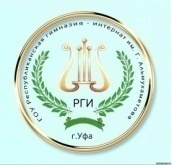 ДƏYлƏт дθйθм белем биреY бюджет учреждениеhыF.ƏлмθхƏмƏтов исемендƏFеРеспублика гимназия-интернаты  Министерство образования и науки Республики БашкортостанГосударственное бюджетное общеобразовательное учреждениеРеспубликанская гимназия-интернатимени Газиза Альмухаметова(ГБОУ РГИ им. Г. Альмухаметова)          БОЙОРОҠ       18 ноябрь  2022 й.                № 258 ОД                                 Өфө ҡ.                            ПРИКАЗ                        18 ноября    2022 г.г.Уфа